KAPI KOLLARI, KAPI KİLİTLERİ VE ACİL ÇIKIŞ BARI TEKNİK ŞARTNAMESİİdare tarafından talep edilen ürünlerin (tamamı veya bir kısmı) montajı yüklenici tarafından yapılacaktır.Çalışmalar eğitim ve öğretimi aksatmayacak sürelerde yapılacaktır.İşin teslim süresi 20 gündür.ACİL ÇIKIŞ BARI (PANİK BARI)ACİL ÇIKIŞ BARI (PANİK BARI)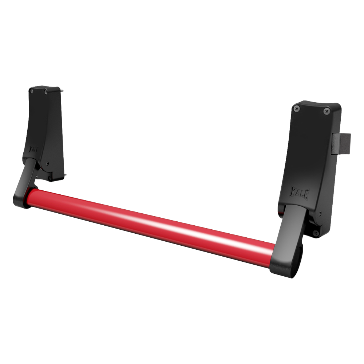 Gövde: Alüminyum
Montaj tipi: Tek kanat kapılar ve yangın kapıları için sol veya sağ kapılara uyumlu olmalıdır. 

KAPI KOLU TAM BARİYERLİKAPI KOLU TAM BARİYERLİ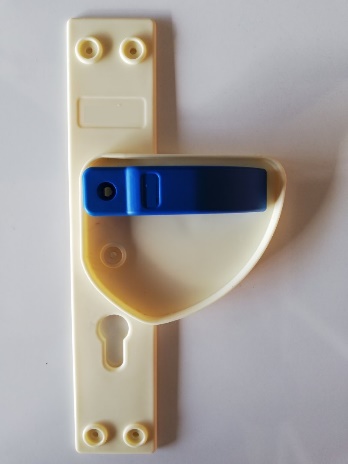 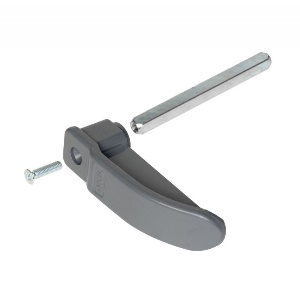 Ayna: Üçken olacaktır.Dışarı taşma mesafesi: 2,5 cmVida yerleri kapalı olacaktır. Her kapı için 10 adet uygun ebatta ahşap vidası olacaktır.Barlar arasında bağlantı pimi dahil olacaktır.Pim resimdeki gibi vidalı olacaktır.İÇ KAPI GÖMME KİLİDİİÇ KAPI GÖMME KİLİDİ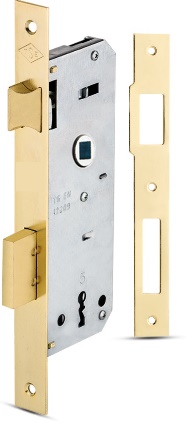 Teknik Bilgiler: Gövde: Çelik. Galvaniz kaplamalı. Ayna ve Karşılık: Çelik. Pirinç kaplamalı. Sürgü: Zamak döküm. Pirinç kaplamalı. İki turlu. Mandal: Zamak döküm. Pirinç kaplamalı. Anahtar: Özel zamak döküm. Pirinç kaplamalı. Yön: Çevrilebilir.Ayna dahildir.Ölçü: Kapılara göre değişiklik gösterebilir.NİKEL SATEN ODA KAPI KOLUNİKEL SATEN ODA KAPI KOLU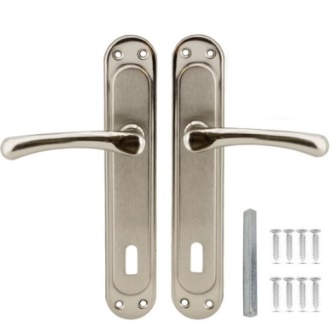 Teknik Bilgiler: 1 Takım (1 Adet Sağ + 1 Adet Sol)  Kapı Kolu.1 Adet Kapı Kolu İç Demiri.Montaj vidaları.Kapı kolu gömme anahtar için uygun olacaktır.PVC PLASTİK KAPI KOLUPVC PLASTİK KAPI KOLU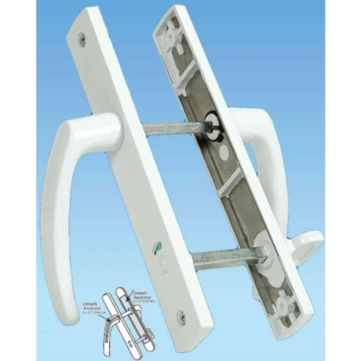 Ürün BilgilerUzunluk: 22cGenişlik: 3Plastik kaplamalı metal olacaktır. Üzerinde iç kilidi bulunacaktır.Montaj vidaları dahil olacaktır.PANEL KAPI MENTEŞESİ (PASLANMAZ)PANEL KAPI MENTEŞESİ (PASLANMAZ)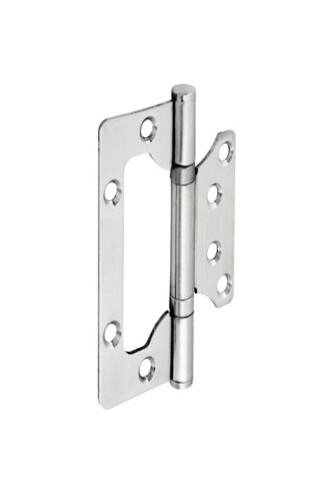 Ürün Bilgiler10 X 5.1 Cm304 kalite paslanmaz çelik olacaktır.ALUMİNYUM EKSENEL PENCERE KOLUALUMİNYUM EKSENEL PENCERE KOLU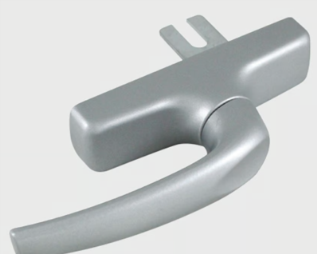 Ürün Bilgiler10 X 5.1 Cm304 kalite paslanmaz çelik olacaktır.Alüminyum pencerelere uyumlu olacaktırKAPI SABİTLEME KİLİT SİSTEMİ ÜÇGEN ANAHTARLIKAPI SABİTLEME KİLİT SİSTEMİ ÜÇGEN ANAHTARLI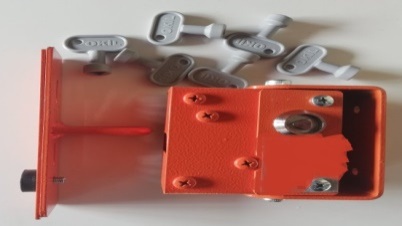 Ürün BilgilerÜçgen anahtarlı olacaktır.